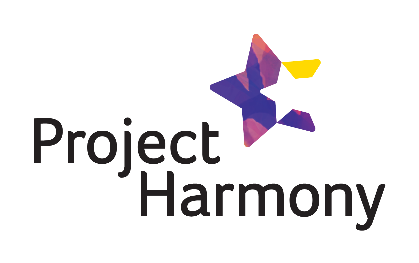 Project Harmony’s Kids First NominationOctober 1, 2019It is that time of year!  Project Harmony is taking nominations for the Kid’s First Awards.  This annual award is designed to honor and recognize an individual or group who have made significant contributions to the well-being of abused and neglected children and/or children at risk for abuse or neglect.  The nomination form lists more specific criteria --- nominations “from the heart” are the best!I hope you will take a few moments to think of someone you would like to recognize for his/her efforts on behalf of children.  This award has become a special way for the partner agencies, Project Harmony Board of Directors, staff, and the community-at-large to honor and say thank you to an individual or group on an annual basis.    The 2020 recipients will be recognized at the Project Harmony’s Speaking of Children Luncheon on THURSDAY April 9th 2020, at the CHI Health Conference Center Downtown Omaha.  This event will include a  2 day conference in partnership with the United States Attorney’s Office – Nebraska District, and Children’s Hospital & Medical Center providing training and educational opportunities for professionals responding to children in need. On behalf of the selection committee, thank you so much for taking time to consider nominating someone for this award!  Attached is the nomination form, which can be emailed to (gklein@projectharmony.com) or faxed (402-595-1329) to us by noon November 4th, 2019Please call me, at (402) 595-1326, with any questions.Sincerely,Gene KleinExecutive DirectorNomination Forms Due:  November 4, 2019Thank you to those of you who have nominated people for the Kids First Award these past years.  Through your thoughtfulness and efforts, we have honored:2020 Kids First Award NominationPurpose:  Annual award to honor a professional or volunteer in our region (eastern  and western ) who has made a significant impact in the field of child abuse in the area(s) of: victim services, victim education, systems issues, or prevention education.  Criteria may include:Professional or volunteer currently active in field of child advocacyMade significant, long-term contributions to the well-being of childrenHelped establish new collaborations between agencies or had a significant impact on “systems”Demonstrates a vision where children’s best interests are at the forefront of professionals’ activities – i.e., “Kids First” philosophy  Nominee’s Name:                          Phone:                                                   Nominee’s Agency:   Address:                                      City:                  State:    Zip Code: Explain how this person has positively impacted our community’s children:Your Name:                          Phone:                                                   Address:                                      City:                  State:   		 Zip Code: Please email or fax this form by noon November 4, 2019 to: Gene Klein, Project Harmony,Fax: (402) 595-1329    gklein@ProjectHarmony.com2000Leigh Ann Retelsdorf, Douglas County Attny 2001 Lt. John Lehotyak, Omaha Police Dept2002 Penny Parker, Campfire USA2003 Kathy Lange, NHHS Child Protective Svs2004 Kim Hawekotte, Douglas County Attny 2005Jackie Simmons, NHHS Child Protective Svs2006Beth Schrager,  Community VolunteerMarti Arndt, NHHS Child Protective SvsSteve Miller,  Bellevue Police Dept2007Project Linus Community Organization2008Helen Sinh, MD Project Harmony Pediatrician2008Nicole Goaley, Douglas County Attny’s Office Trevor O’Brien, Omaha Police DeptJudy Kay, Child Saving InstituteKelly Brumm, NHHS Child Protective Services2009Cathy Ronk, Council Bluffs Police DeptTricia Freeman, Sarpy County Attny’s Office Ronda Newman, NHHS Child Protective Svs2010Jennifer Crystal-Clark,  Douglas County AttnyBarbara Jessing, Heartland Family ServiceGary Perkins, Children’s Hospital & Medical CenterJackie Rickert, Iowa Dept of Human ServicesTeresa Thorson, Omaha Police Department2011Kathy Bigsby Moore, Voices for ChildrenDan McGinn, Pottawattamie County AttorneyBob Owens, NHHS Child Protective ServicesMary Bennett- Schulte,  Children's Hospital & Medical Center2012Brenda Beadle, Douglas County Attny’s OfficeSally Kaplan, Project HarmonyLance Worley, Omaha Police Department2013Stephanie Clark, Nebraska Families CollaborativeJeremy Kinsey, LaVista Police DepartmentAmanda Nawrocki,  NHHS Hotline2014Mike Barker, Children’s Square USAGeorgie Scurfield, Sarpy CASASchalisha Walker, Project EverlastBrenda Wheeler, Douglas County Sherriff
2015Stephanie Hansen, Jennifer Miralles, and Kathy Healey-Sarpy Co. Attny’s Office;Judge Kathleen Kilnoski- Pottawattamie County; Vickie Peyton, Nebraska Children’s Home Society2016Jude Connelly, LMHP, LCSW, Child Saving InstituteJoanna Halbur, LIMFT, Child Saving InstituteSharon Martin, Boys Town HotlineSuzie Mistry-Gerloff, LMHP, Children’s Physicians2017Tom Incontro, JD- Guardian ad LitemMolly Keene, JD- Deputy Douglas County AttorneyMarlene Novotny- Sergeant, Omaha Police Department2018Ryan Roskey- Bellevue Police Dept.Mary Jo Pankoke- Nebraska Children and Families FoundationBetsy Funk- Omaha Therapy and Arts CollaborativeJean Bohnker- Early Childhood and Family Support, Family Inc- SW Iowa2019Dana Harrah, Sarpy County SherriffLakeisha Phelps, Nebraska Family Support NetworkLana Sayre, NHHS, Child Protective Services